Группа № 2География (01.06.2020) – 2 занятие Тема:  «Современные особенности развития мирового хозяйства».   В основе жизнедеятельности любой страны находится экономика. От уровня её развития зависит качество жизни населения, конкурентоспособность страны на мировом уровне. Мировое хозяйство (или мировая экономика) прошло длительный путь развития: от простейших орудий труда до сложных, современных. Чтобы обслуживать новую технику, человек вынужден совершенствоваться сам. Таким образом, на протяжении многих сотен и тысяч лет человечество развивалось и совершенствовало свою экономическую деятельность. I задание:  Прочитайте материал учебника  (см. ниже).    Для современного мирового хозяйства характерны: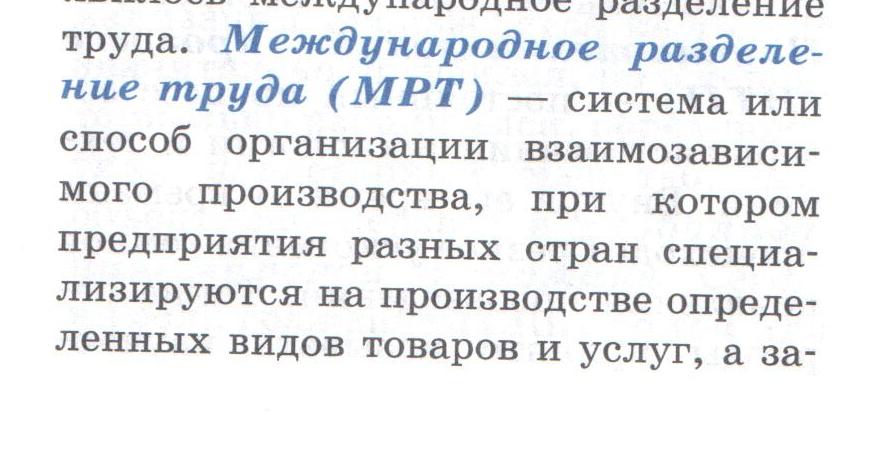 Примечание:  Продолжение на следующем листе.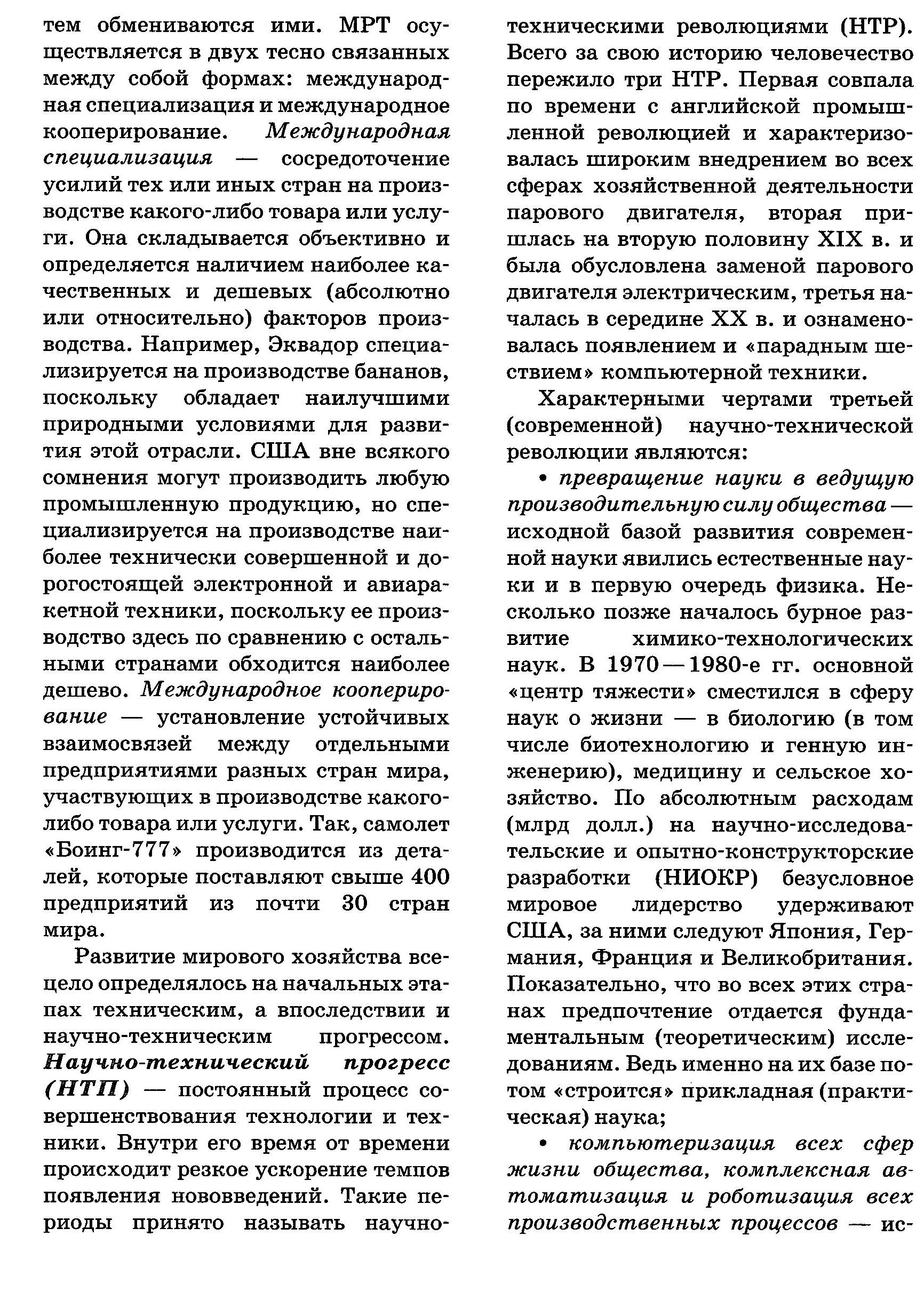 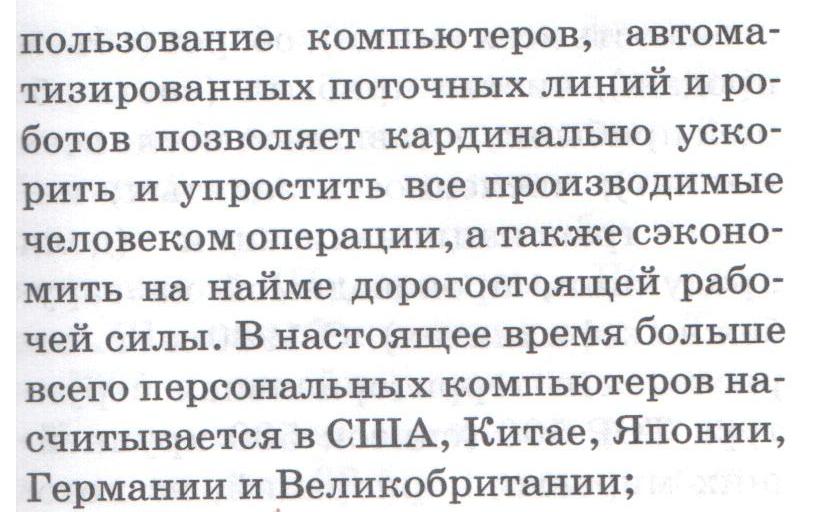 Текст учебника продолжается:- совершенствование технологии и техники;-выход на новые рубежи исследования Мирового океана, космоса.   Важнейшими современными особенностями развития мирового хозяйства являются интернационализация производства и региональная интеграция. Интернационализация производства выражается в широком участии всех стран (большинства) стран мира в производстве товаров и услуг. В последнее время этот процесс не только углубился, но и территориально расширился, обрёл поистине планетарный масштаб и перерос в глобализацию мировой экономики. Она была бы невозможна без современных транспорта, связи (электронной почты, мобильного телефона и т.д.), которые сумели сократить расстояния и буквально уничтожить границы.Глобализация мировой экономики – процесс постепенного взаимопроникновения и срастания хозяйств подавляющего большинства стран мира в единое мировое хозяйство. Она выражается в дальнейшей концентрации капитала, в образовании путём слияния всё более мощных корпораций и финансово-промышленных групп.II задание:  Посмотрите на ютюбе следующие видеосюжеты:   «10 компаний, которым принадлежит весь мир», «Сравнение богатейших компаний мира».     Это интересно!!!  Задание:  Запишите названия любых 5-7 мировых компаний и укажите сферу их деятельности.   В этой теме необходимо усвоить ещё важное понятие – внутренний валовый продукт (ВВП).  Это общая стоимость товаров и услуг всех отраслей экономики, произведённых в стране за год.    Ещё важное понятие – производство ВВП на душу населения.  Этот показатель получается путём деления величины ВВП на численность населения страны. Он чрезвычайно важен, т.к. позволяет судить об уровне развития той или иной страны как в экономическом, так и в социальном плане.Выделяются следующие отрасли и сферы хозяйственной деятельности:- сельское хозяйство;- промышленность;- сфера услуг.III задание:    Перечислите основные особенности современного мирового хозяйства. IV задание:   Посмотрите на ютюбе  видео-урок Щербакова Даниила Геннадьевича (учитель географии высшей категории, Московская область)  «География промышленности мира. Видео-урок по географии, 10 класс» и ответьте на вопросы:- Запишите три группы отраслей промышленности в зависимости от времени возникновения. Какие отрасли промышленности к ним относятся?- В чём особенность современной промышленности?- В современной экономике существует территориальная структура мировой промышленности. Где находятся эти центры?______________________________________Выполненную работу направляйте на э/п     atlant.1001@yandex.ru